Collabrance, LLC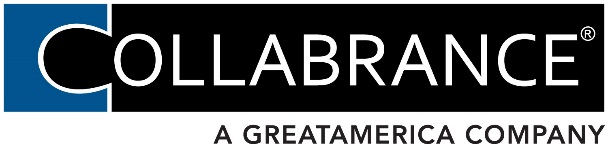 625 First Street SE, Ste 300                                                                                                                               Telephone: 877.715.8485                                                                                                                              Email: info@collabrance.comSolution Provider Information RequestCompany Legal Name:      		DBA:      	 Start Year:     		State of Legal Formation:     		Phone No. (No 800 #):     	Web Site:     		Email:     	Physical Address:      		City:     		State:     		Zip:     	Contact Name:     		Title:     		Principal Name:     		SSN:     			(only required if under 3 years in business or fewer than 5 employees)Principal Home Address:      	OPERATIONS INFORMATIONLast Fiscal Year Top Line Revenue $     		Projected Current Fiscal Year Revenue $     	Revenue Split % (approximate):  Managed Services      %   Hardware/Software      %   Project Work      %   Break/Fix      %  Other      %If you sell telephony, what percentage of your total revenue is telephony?       %Total Clients:      		# of Fully Managed Clients:      What is your Service Leadership Operational Maturity Level (if known):      		Internal Software Applications: 	CRM:      		PSA:      		RMM:      		Quoting Tool:      		Accounting:      		Other:      	Vertical Focus:  Yes or   No  If yes, which verticals:      	# of Full-Time Employees:     		# of Sales Reps:     		# of Techs:     	Do you outsource any portion of your MS or Help Desk?   Yes or   No  If yes, with who?       	 What part is outsourced?      		PRODUCT LINE INFORMATIONTechnology Stack (Major Manufacturer Lines Sold):      	Means of Sales (Check all that apply.):      Direct Sales	  Retail	  Wholesale	  Internet	  Resellers Manufacturer Authorizations:      	Major Manufacturer Authorization Numbers:      	Manufacturers you buy direct through:      	Distributors/Wholesalers you buy through:      	Peer Groups & Industry EventsPeer Groups/Industry Associations:      	Industry Events you attend:      	*Form must be completed in its entiretyAuthorizationI hereby authorize Collabrance LLC, or any agent of Collabrance LLC, to investigate the references listed above and statements or other data obtained from me or from any other person or agency pertaining to my personal credit and financial responsibility. Date      		Signature/Title      	